Seznam in napotki za delo 2. c 					6. 4. – 10. 4. 2020Dragi učenci!Začenja se že 4. teden učenja na daljavo. Sporočali ste, kako vam gre z zapisi in fotografijami, kar me je razveselilo. Le tako nadaljujte. Veliko dobrih zapisov o vaši skrbi za okolje pri SPO sem videla. Uspešno delo vam želim in upam, da se čimprej vidimo!								učiteljica Damjana TrobecNaloge opravljajte po delih - vsak dan nekaj. Lahko tudi po urniku.V razpredelnicah sproti odkljukajte naloge, ko jih opravite.Do naslednjega ponedeljka mi razpredelnico pošljite ali samo zapišite, da je otrok opravil naloge (oz. katerih ni) ter naloge, ki jih bom v napotkih označila z rdečo (SLJ zvezek) na moj e-naslov damjana.trobec@guest.arnes.si.Lahko mi pošljete tudi druge utrinke o šolskem delu in prostem času.Nekaj posnetkov besedil iz DZ najdete na spletni strani pri 2.a.Bralni list izpolnjujte naprej.SPOZNAVANJE OKOLJASLOVENŠČINAMATEMATIKAGLASBENA UMETNOSTLIKOVNA UMETNOSTŠPORTKULTURNI DAN: Slovenska filharmonija 				/1 dan/						Prilogi: datoteka Filharmonija in križankaSPOZNAVANJE OKOLJAGibanje in snovi								SPO DZ/88Povej in pokaži, kako se lahko gibamo LJUDJE? Hodimo, hopsamo,… - Dodaj svoje primere.SPO DZ/88:  Oglej si sliko in preberi besedilo.1. Opazuj OSEBE: 	Se vse gibajo? Kako se gibajo - poimenuj?2. Opazuj PREDMETE:	Se kateri gibajo? Kako se gibajo – poimenuj?			Ali kateri puščajo sledi? Kakšne?Če se osebe in predmeti ne gibajo, so v mirovanju.ŽOGA lahko miruje, poskakuje, se kotali.Kaj pa LETALO, VLAK, VETRNICA?Kako delujejo?								SPO DZ/89SPO DZ/89: 1. Oglej si slike in preberi besedilo. 2. Poimenuj stroje in pripomočke / naprave ter premisli o njihovem delovanju. 3. Ustno odgovori na vprašanja.A. naloga: Doma vzemi igračo, če jo imaš, drugače jo opazuj na kakšni sliki. Poimenuj jo. Poimenuj in pokaži njene dele. Prikaži in opiši njeno delovanje.MALA KNJIŽICA POSKUSOV / 16: Reši naloge. Lahko preizkusiš z mivko, peskom,… (kar je na voljo).Škarje uporabi in opazuj.Kako se gibajo in premikajo?							SPO DZ/90, 91SPO/901. Oglej si slike in preberi besedilo ter ponovi prejšnjo snov.2. Ob sliki otrok na gugalnici se spomni na svoje guganje (takšna gugalnica je na šolskem igrišču).	Kdaj si ti više? Kdaj si niže?Ko sta oba enako visoko (in sedita enako oddaljena od sredine gugalnice), je gugalnica v ravnovesju.3. Ustno odgovori na vprašanje, ki ga zastavlja Lili.			A. nalogo si opravil že prejšnjo uro.SPO/91: Reši.SLOVENŠČINAPisana črka G	  						SLJ drevesni zvezek, (LB/110)	Črko piši (kot v šoli) najprej:- s prstom po zraku, mizi, - z nogo po tleh,- v zdrob, po tabli – če imaš,Poteznost vam v LB nakazuje pikica (začetek) in puščica (smer).https://www.lilibi.si/solska-ulica/slovenscina/dezela-abc/pisane-crkehttps://nasaulica.si/datoteke/Prikaz_pisanja_crk/story_html5.html  Nato piši na večji list z različnimi pisali (svinčnik, barvica, flomaster, flomaster).Vadi tudi v navaden SLJ zvezek, če ga imaš doma, kot vadimo v šoli.List shrani, če ti ostane prostor, za naslednje črke. Za vse črke veljajo zgornja navodila.Drevesni zvezek: 	- 1 vrsto vsake črke in besede		Pošlji mi fotografijo.- v LB 110 še ne rešuj!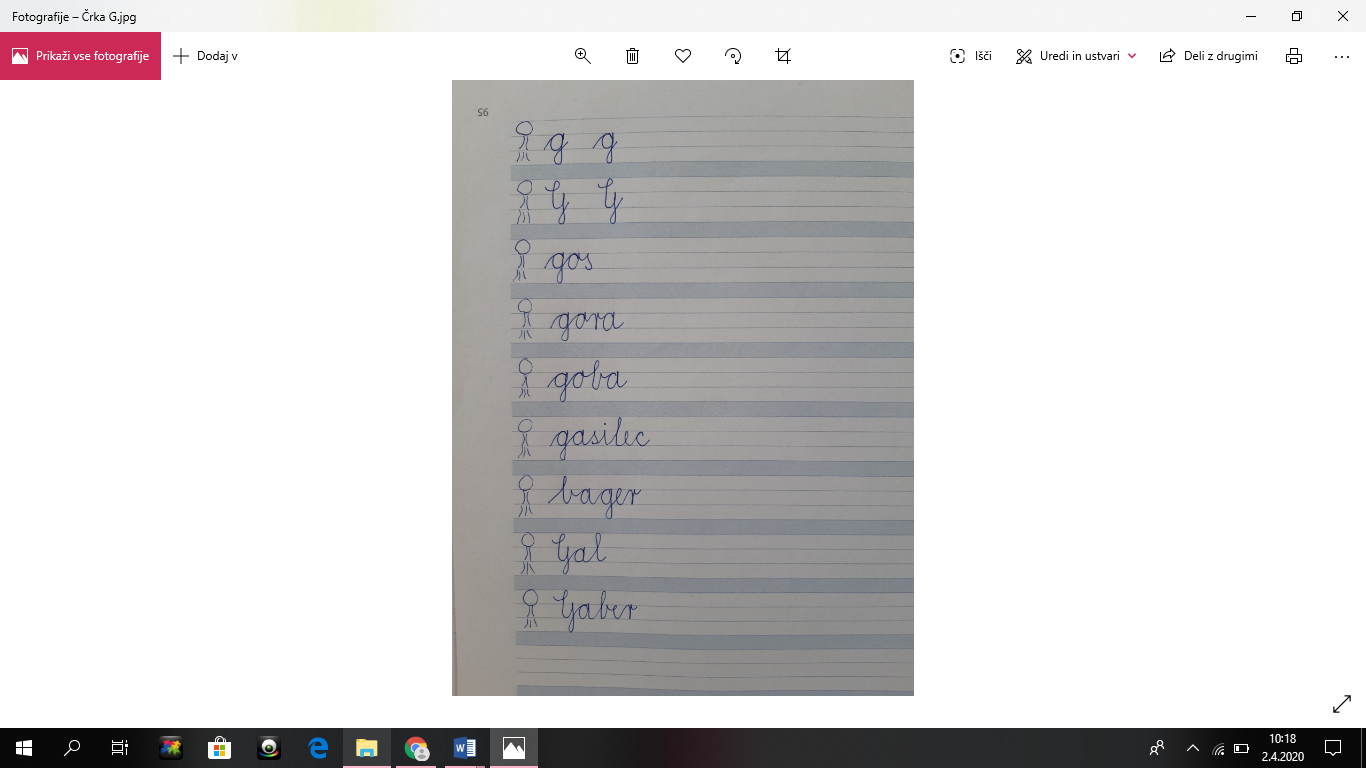 D. Radović: Malim so všeč 						berilo 10		Pogovorite se, kaj vam je všeč, kaj imate radi in zakaj. Poslušaj pesem. Lahko ti jo prebere kdo doma, lahko pa jo poslušaš na posnetku (spletna stran – 2.a).Dušan Radović:MALIM SO VŠEČMALIM SO VŠEČ NENAVADNE REČI KOT RECIMO DIMNIKARJI,
KOT RECIMO KRETNIČARJI, 
KOT RECIMO, KOT RECIMO ...

MALIM SO VŠEČ SLADKE REČIKOT RECIMO PALAČINKE.
KOT RECIMO MARMELADA,KOT RECIMO, KOT RECIMO …

MALIM SO SMEŠNE BESEDE VŠEČ KOT RECIMO RIZIBIZI,
KOT RECIMO MACAFIZLJI,
KOT RECIMO, KOT RECIMO …Pogovorite se: Kaj je všeč majhnim otrokom? Kje lahko vidijo dimnikarja? Kaj dela dimnikar? Kdo je kretničar, kaj dela? Si že slišal-a za rizibizi in macafizlje? Veš kaj pomeni beseda rizibizi? Kaj pa pomeni beseda macafizlji?macafizelj tudi macefizelj
1. svaljek (iz krompirjevega testa): za kosilo bomo jedli macafizlje in solato
2. zelo majhen človek: takegale macafizlja se pa že ne bom balriži-biži 
jed iz dušenega riža in graha, tudi rizi-biziPesem preberi še sam-a.Kdo je napisal pesem? Koliko kitic ima ta pesem? Naloge po branju: izberi 1 	(* če želiš več)Pripoveduj, kaj je všeč odraslim oz. velikim.Nariši ali napiši, kaj je komu všeč: živalim so všeč..., mamam so všeč..., punčkam so všeč..., fantkom so všeč..., očetom so všeč..., vesoljcem so všeč..., učiteljem so všeč..., živalim so všeč.Sestavi kakšno nenavadno besedo, drugi pa naj ugibajo, kaj pomeni.Igra besed: Naštejte nenavadne besede, kisle besede, sladke besede, dišeče besede, smešne besede.Dogovor z zobozdravnico   							SLJ DZ/49, 50SLJ DZ/49Oglej si sliko. Prečrtaj, kar ne sodi v zobozdravniško ordinacijo.Na posnetku si oglej, kaj se je Tomaž dogovoril z zobozdravnico.https://folio.rokus-klett.si/?credit=LIB2SDZSLO2&pages=48-49   Pritisni modri okrogli znak za film desno od naslova.Reši nalogo v SLJ DZ/50.Prave navade za zdravo življenje 	       					    SLJ DZ751SLJ DZ/51Pojasni, kaj pomeni beseda navada.Oglej si slike in pripoveduj, kaj se na njih dogaja.
Katere zdrave navade pridobiva otrok na posameznih slikah?Pri zobozdravnici     					    			SLJ DZ/52, 53SLJ DZ/52Prisluhni besedilu (klikni na zvočni posnetek na šolski spletni strani pri 2.a). 
Lahko ti preberejo tudi starši.Preberi besedilo še sam-a.SLJ DZ/53Odgovori na vprašanja v celih povedih. Pazi na velike začetnice, pike in urejen zapis.Napiši svoj predlog za naslov besedila. 
Martin je zbolel       				    				SLJ DZ/54, 55SLJ DZ/54Preberi besedilo.SLJ DZ/55Odgovori na vprašanja v celih povedih. Pazi na velike začetnice, pike in urejen zapis.* V DZ napiši nadaljevanje pripovedi o Martinu.MATEMATIKATehtanje		          							MAT DZ/18, 19MAT DZ/18Razlaga o gugalnicahOglej si osebe na gugalnici in položaj gugalnice. Kadar na eni strani sedi težja oseba, se gugalnica prevesi na tisto stran.Kadar sedita na gugalnici enako težki osebi enako oddaljeni od sredine gugalnice, je gugalnica v ravnovesju. To pomeni, da ni nagnjena ne na eno, ne na drugo stran.Doma poišči vsaj 6 različnih predmetov (igrače, posode, šolske potrebščine …). Ne da bi ju prijel v roke, si izberi dva predmeta. Oceni, kateri je težji. 
Oceniti v tem primeru pomeni razmisliti, ne da bi predmet držal v rokah, kateri je težji.Nato vsakega primi v eno roko in potežkaj. Si pravilno ocenil-a?Vprašanje:Ali je nujno, da je večji predmet tudi težji? Predstavljaj si velik balon in ponev za palačinke. Je velik balon težji od ponve?Poskušaj vse predmete razvrstiti od najlažjega do najtežjega. Pomagaj si s težkanjem (predmet primeš v roke in potežkaš). MAT DZ/18, 19 (samo zgornja naloga)Reši naloge.Tehtanje		          						MAT DZ/19, 20MAT DZ/19Naredi preprosto prevesno gugalnico. Navodila za izdelavo najdeš na strani 19 v delovnem zvezku. Če nimaš peresnice v obliki kvadra lahko uporabiš kakšno ožjo škatlo (npr. škatla od riža ali kaj podobnega).Nato v delovnem zvezku reši stran 19 (spodaj).* Dodatna naloga: MAT DZ/20: Uporabi kocke, ki jih imaš na voljo. Pazi le, da bodo enako velike.Tehtanje - kilogram	          					MAT DZ/21, 22MAT DZ/21Danes boš natančneje spoznal-a mersko enoto kilogram.Vprašaj če imate doma mogoče utež za 1 kilogram – starši naj ti jo pokažejo. Primi jo v roko, da dobiš občutek, kako težka je. Obstajajo tudi druge uteži: 2 kilograma, 5 kilogramov… Ker večina doma verjetno nima uteži, med živili poišči tiste, ki tehtajo 1 kg (kilogram moke, kilogram sladkorja …)Poišči predmete, ki so težji/lažji/enako težki kot 1 kg. Danes si spoznal enoto za merjenje mase: 1 kilogram = 1 kgEnoto kilogram skrajšano zapišemo kg (z malimi tiskanimi ali pisanimi črkami, ne z velikimi).MAT DZ/22
Reši naloge. Pri ugotavljanju, koliko tehtajo stvari, si pomagaj s številkami zapisanimi na utežeh.* Vadi računanje do 100 na Lilibi.https://www.lilibi.si/solska-ulica/matematika/racunam-do-100/sestevam/pristevam-enicehttps://www.lilibi.si/solska-ulica/matematika/racunam-do-100/odstevam/odstevam-eniceGLASBENA UMETNOSTIzdelaj inštrument							Izdelaj preprost instrument iz odpadnega ali naravnega materiala. Lahko je brenkalo, tolkalo, pihalo…. V škatlico, kinder jajček, tulec od papirnatih brisač (ki ga prelepiš - zapreš na obeh koncih) … daš malo riža in imaš ropotuljo.Kakšno večjo plastično vedro od barv za pleskanje lahko uporabiš za boben.Napneš elastiko ali več elastik čez škatlico brez pokrova in dobiš mini brenkalo.Uporabiš domišljijo in se spomniš česa bolj nenavadnega od danih predlogov. Inštrument lahko uporabiš za svoj koncert.	Shrani ga, da ga boš prinesel v šolo.		ŠPORTPred izvajanjem gibalnih dejavnosti se ogrej (od glave do peta – kot v šoli), da ne bo poškodb.Lovljenje in podajanje žoge na mestu					žoga1. Z nekom si podajaj žogo tako, da se pri tem ne gibata (tečeta ali hodita v desno ali levo).Žogo meči z obema rokama izpred prsi ali enoročno z rame (ne od spodaj »na jajce«).2. Čez nekaj časa si začnita podajati ob dodatnih nalogah:Podaj žogo, nato poskoči.Podaj žogo in se zavrti.Podaj žogo, nato s soigralcem zamenjajta mesti.Preden žogo uloviš, zaploskaj.Podajajta si v čepe.			… Dodaj svoje ideje.Če nimaš nikogar, ki bi sodeloval, lahko mečeš žogo v kakšno steno /....Gimnastične spretnosti		                      priloga: datoteka ŠPO-Športna abecedaV prilogi Športna abeceda izberi vaje in jih izvajaj po navodilih, lahko več dni v tednu.LIKOVNA UMETNOSTRisba (s flomastrom), motiv: Slovenska filharmonija  Opomba: Risbo bomo dokončali v naslednjem tednu.Ponovimo:Risba je sestavljena iz črt in pik (linij in točk).  
Na risbi, za razliko od slike, ni pobarvanih površin. 
Vse (tudi tisto, kar je svetlo in in temno, poskušamo ponazoriti s črtami, vzorci).
Črte so lahko različne: debele, tanke, krive, ravne.
Če črte narišemo gosto skupaj, je videti površina, ki smo jo zsapolnili tako, temnejša.Potrebščine: risalni list ali kakšna drugačen list v velikosti A3 (to je toliko kot odprt sončkov zvezek) – lahko zlepiš dva lista običajne velikosti (A4 – to je toliko kot zaprt sončkov zvezek),flomaster, ki je temnejši oz. dobro viden (ne rumen npr.)slika Slovenske filharmonije (iz teh navodil, še lažje ti bo mogoče, če jo gledaš na računalniku)Navodilo:Nariši zgradbo Slovenske filharmonije.Zgradba naj bo velika, nariši jo čez cel list.Rišeš s flomastrom (samo z eno barvo).Ker je to risba, ne barvaš, ampak rišeš samo črte, pike in vzorce iz pik in črt. Uporabljaj različne črte (debele, tanke, ravne, krive).Začni z risanjem večjih delov, nadaljuj z manjšimi deli, podrobnostmi.Pri risanju bodi natančen in vztrajen.Z risanjem bomo nadaljevali še naslednji teden, zato naj se ti ne mudi, riši natančno.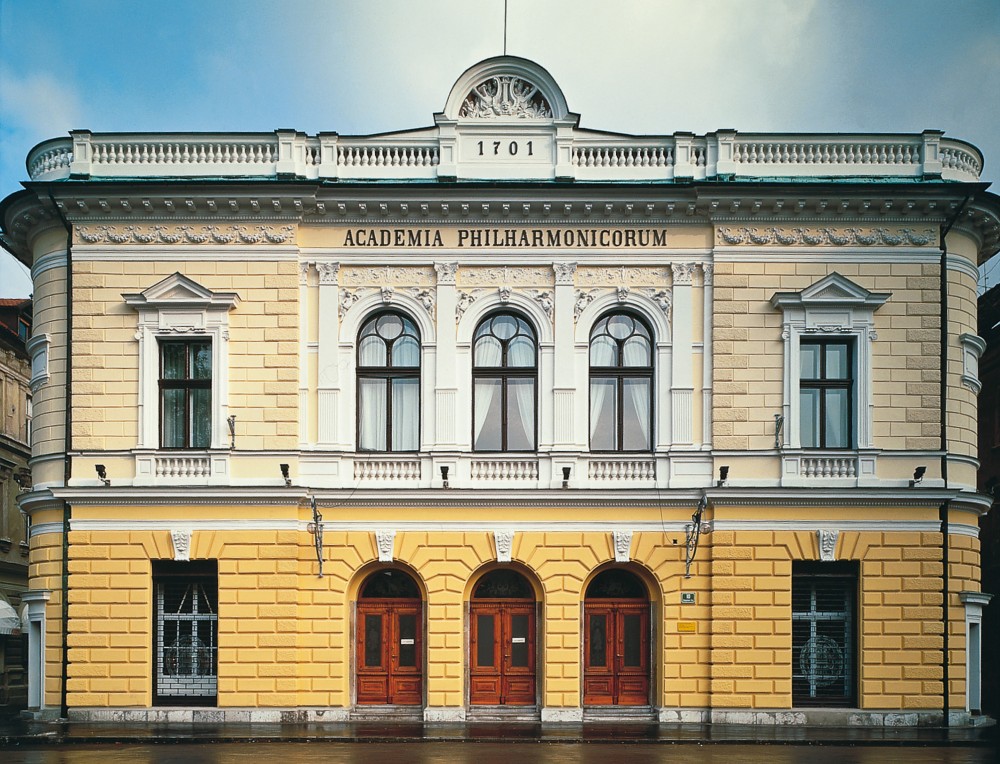 Sliko najdeš na: https://imagosloveniae.net/prizorisce/slovenska-filharmonija/Kulturni dan: Slovenska filharmonija in koncert		1 danOglej si predstavitev Slovenske filharmonije (datoteka Filharmonija).
Žal zaradi novega virusa tja nismo mogli na obisk, pa jo bomo skušali vsaj malo spoznati tako.Pripravi (lahko z bratcem, sestrico, če ga/jo imaš) koncert za starše.
Če igraš inštrument, ne bo težko. Če rad poješ, lahko pripraviš koncert, kjer boš nastopal-a kot pevec/pevka solist/solistka.Lahko zaigraš na improvizirane inštrumente. Lahko z rokami, nogami, svojim glasom pripraviš kratke zvočne zgodbe.Če ne poješ rad-a, si lahko pomagaš s petjem na 'playback'. Na youtubu si zavrtiš glasbo.Naredi tudi vstopnice za tvoj koncert. Nanje napiši naslov koncerta in izvajalca (npr. Pomladni koncert s pevcem Tonijem Novakom ali …).Dvorano za ogled koncerta ustrezno pripravi (stoli, lahko uporabiš tudi kavč ali pa prostor za Če je koncertna dvorana daleč, lahko poskrbiš tudi za prevoz (npr. iz kuhinje do dnevne sobe). Morda iz stolov narediš avtobus ali taksi, da se obiskovalci na dolgi poti ne bodo preveč utrudili.Če bi svoje obiskovalce rad-a še posebej razvajala-a, jih lahko potem povabiš še na manjšo pogostitev.NAVODILA ZA OGLED PREDSTAVITVEPred odprtjem datoteke se vam bo verjetno (odvisno od nastavitev) prikazalo varnostno opozorilo, da so v dokumentu sklici na zunanje predmete predstavnosti. V predstavitvi sta dva linka na youtube.Sami se odločite ali boste dovolili zunanjo vsebino za ta ogled ali ne. Če je ne boste, se samo projekcijo ne bo zgodilo nič groznega, le posnetek koncerta in igranja na akustični kovinski boben si bodo otroci potem pogledali direktno na youtubu (linka dodajam ob koncu tega sporočila).
1. Ko datoteko odprete, je morda najlažje, če se po njej pomikate naprej kar s pritiskom na tipko 'enter'.2. Na vsaki strani (na vsakem diapozitivu) je tudi razlaga, ko spet pritisnete 'enter', začnem govoriti.3. Če sta na diapozitivu dve sličici zvočnika, sta posneti dve razlagi. Nov 'enter' za drugo razlago.4. Na naslednji diapozitiv spet z novim pritiskom na 'enter'.5. Posnetke z youtuba aktivirate s klikom na posnetek in jih ustavite, ko jih ne želite več poslušati.6. Po poslušanju posnetka meni ni uspelo priti na naslednji diapozitiv s pritiskom na 'enter', ampak sem morala klikniti (v prazno). Boste videli, kako bo delovalo vam.Še linka, če ju ne boste omogočili direktno:Koncert (verjetno jim bo bolj všeč kakšen 'živahnejši' del, ki ni takoj na začetku koncerta ):https://www.youtube.com/watch?v=ESOi558-0Ao&t=748sAkustični kovinski boben:https://www.youtube.com/watch?v=JrnKuTGtoBgTemaZvezek, DZOpravljeno    Gibanje in snoviSPO DZ/88Kako delujejo?SPO DZ/89, Mala knjižica poskusov 16Kako se gibajo in premikajo?SPO DZ/90, 91TemaZvezek, DZOpravljeno    Pisana črka G(LB 110), SLJ drevesni zv.Malim so všečberilo/10Dogovor z zobozdravnicoSLJ DZ/49, 50Prave navade za zdravo življenjeSLJ DZ/51Pri zobozdravniciSLJ DZ/52, 53Martin je zbolelSLJ DZ/54,55TemaZvezek, DZOpravljeno    TehtanjeMAT DZ/18, 19TehtanjeMAT DZ/19, 20Tehtanje - kilogramMAT DZ/21, 22TemaZvezek, DZOpravljeno    Izdelaj inštrumentTemaPripomočkiOpravljeno    Risba s flomastrom: Filharmonijalist, flomastriTemaPripomočkiOpravljeno    Gimnastične spretnostipriloga: datoteka ŠPO-Športna abecedaLovljenje in podajanje žoge na mestužoga